Simple FlowchartsFrom looking at this flowchart, what do you think each of these symbols means?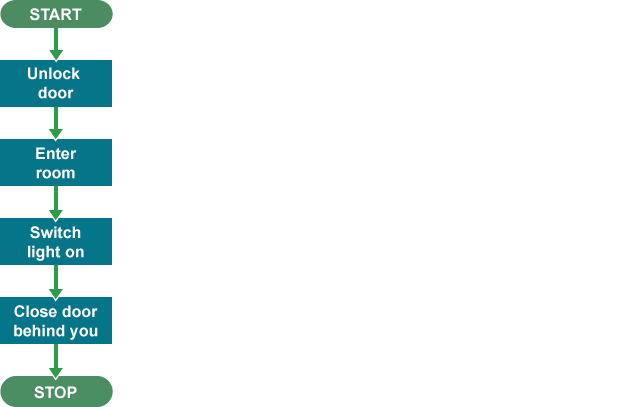 What is the first thing that someone following this algorithm would need to do?Unlock the door [1]What is the last thing that they would need to do?Close the door behind them [1]Using the symbols you see above, use a pencil and ruler to draw your own flowchart showing how a person would brush their teeth. More Complex FlowchartsFrom looking at this, what do you think the diamond symbol means?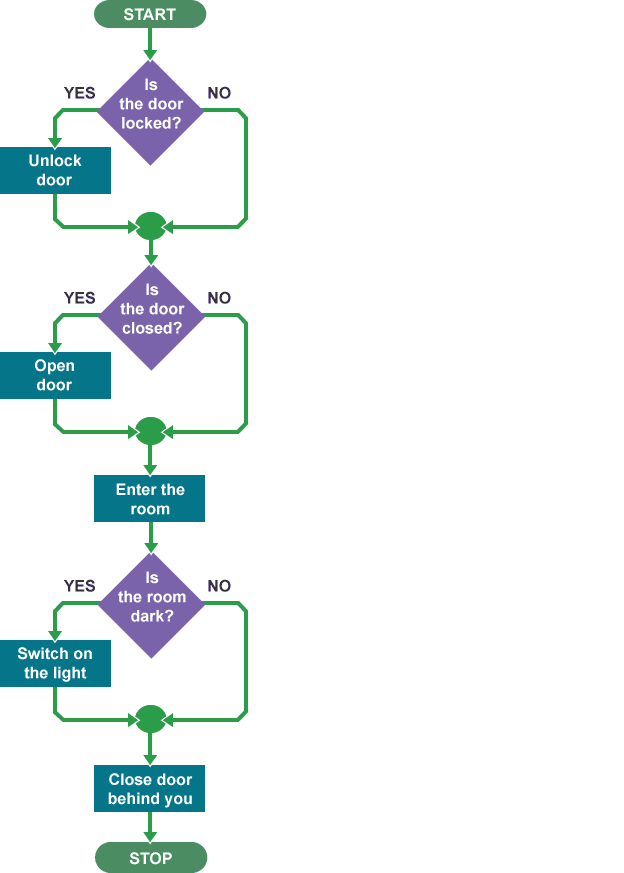 What is the first thing that a person following this algorithm would have to do?Check whether the door is locked [1]Imagine the following: A door is closed but not locked. The room beyond the door is dark. Complete the list of steps that a person would need to take according to the algorithm:Step 1: Check whether the door is lockedStep 2: Check whether the door is closed [1]Step 3: Open the door [1]Step 4: Check whether the room is dark [1]Step 5: Turn on the light [1]Step 6: Close door behind youComplete the flowchart below to represent Miss Scott’s morning routine:Step 1: Wake upStep 2: Get out of bedStep 3: Check if she’s running lateStep 4: If not running late, go to step 5. If running late, skip straight to step 6Step 5: Have a cup of teaStep 6: Check whether hair is messyStep 7: If hair is messy, go to step 8. If hair is not messy, skip to step 9.Step 8: Straighten hairStep 9: Get dressedStep 10: Brush teethStep 11: Eat breakfastHave a look at this flowchart.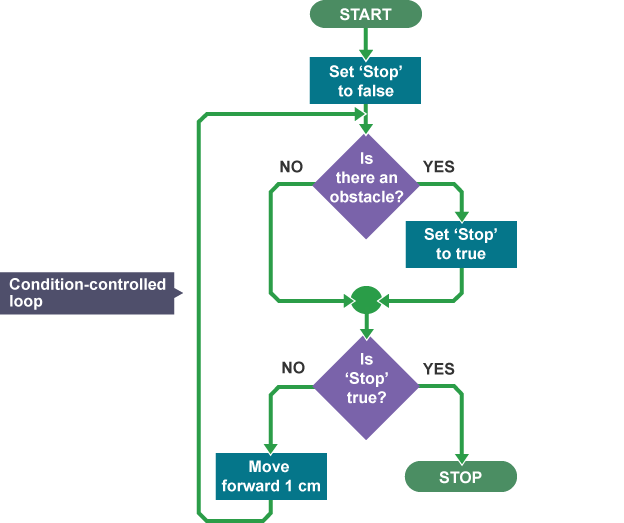 What does the arrow from “move forward 1cm” do? (Hint: this is called a loop).Goes back and repeats part of the algorithm [1]Complete the following to describe the algorithm:“Stop” will be set to false at the start. If there is no obstacle, stop will remain false and the robot will move forward 1cm, then check again for an obstacle. This process will repeat until the robot comes to an obstacle when “stop” will be set to true and the robot will stop moving [4].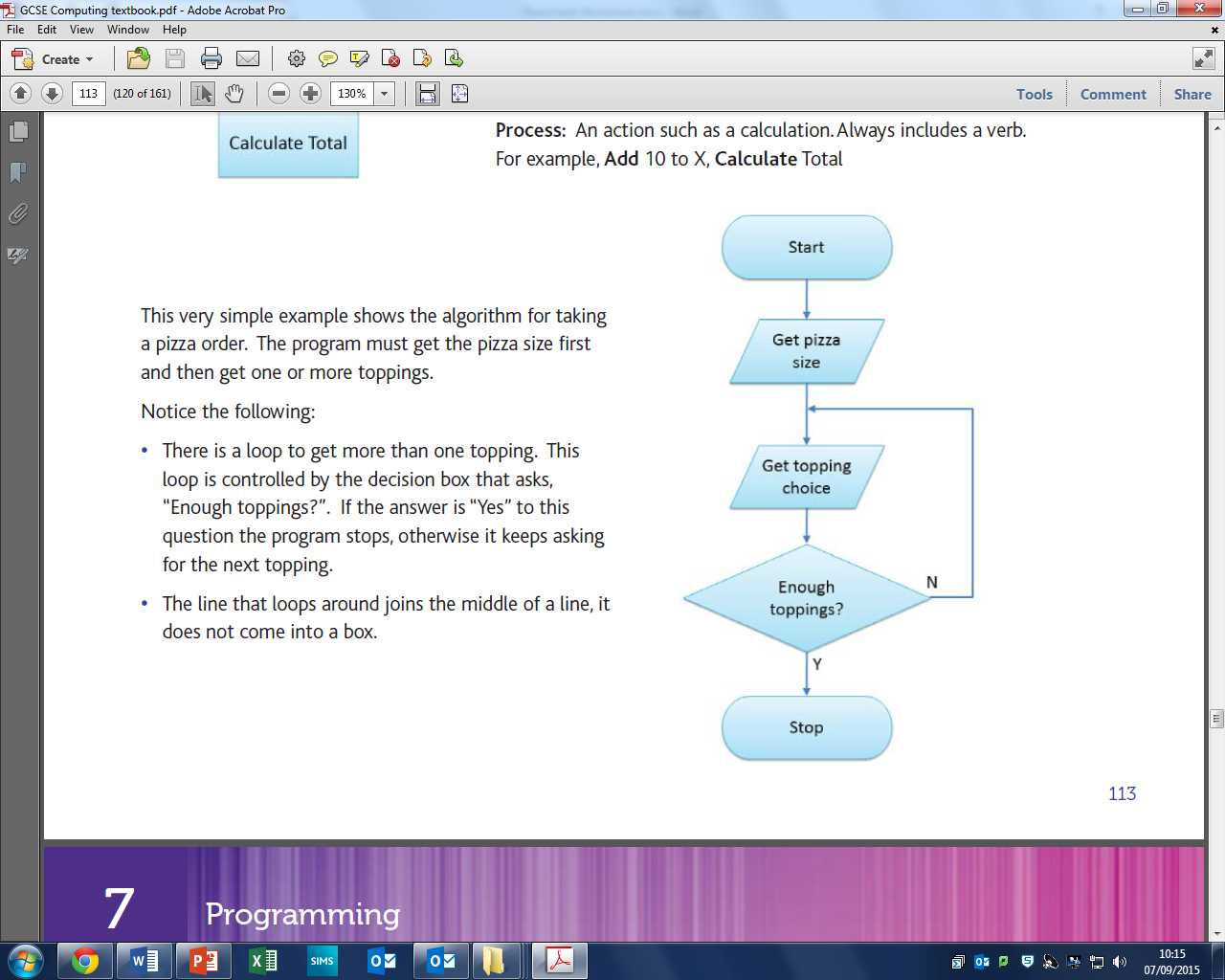 12. What does the 							symbol mean?Input or output (1 mark)Extension TaskThink of your own scenario. If you are feeling brave this might include decisions and/or loops, or input/output! Write it out below, first as a list of steps, then as a flowchart. When you are done, give it to a friend and ask them to write underneath what the algorithm will do. Is it the same as what you were planning?1 mark for appropriate list of steps1 mark for flowchart processes which match list of steps1 mark for correct use of terminators1 mark for including a decision1 mark for including a loop1 mark for including input/output1 mark for getting peer feedbackWorksheet total: 30